武汉市2020年度执业药师、一级造价工程师资格考试考点地图武汉市第一技术学校(武汉市汉阳区七里庙墨水湖北路301号)	2武汉市财政学校(武汉市汉阳区汉阳大道790号)	3武汉机电工程学校(武汉市江岸区建设新村590号)(百步亭花园怡和范南区旁)	4江汉大学（蔡甸区经济技术开发区三角湖路8号）	5武汉科技大学城市学院（武汉东湖生态旅游风景区黄家大湾特1号）	6武汉市第一技术学校(武汉市汉阳区七里庙墨水湖北路301号)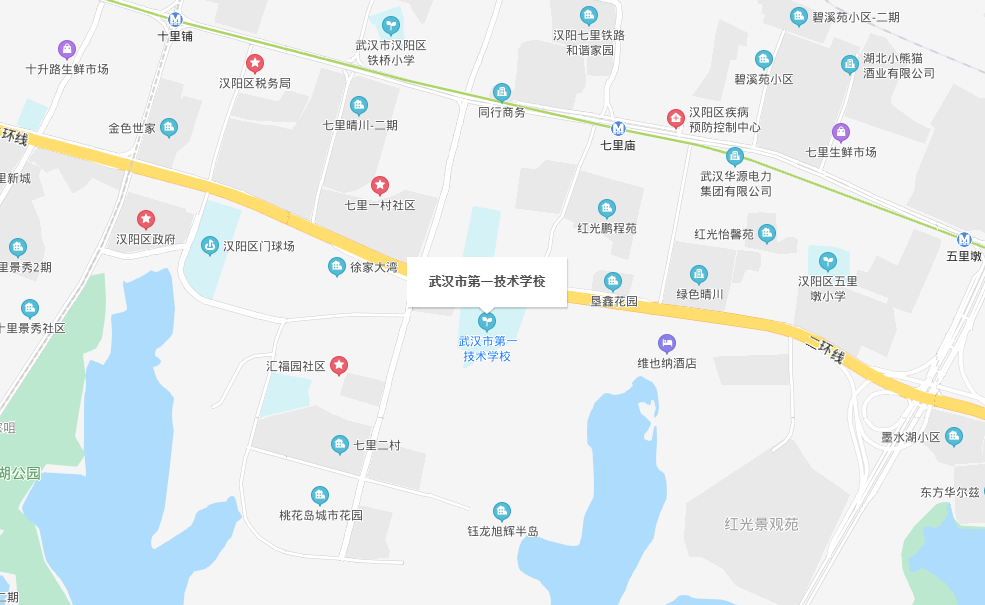 武汉市财政学校(武汉市汉阳区汉阳大道790号)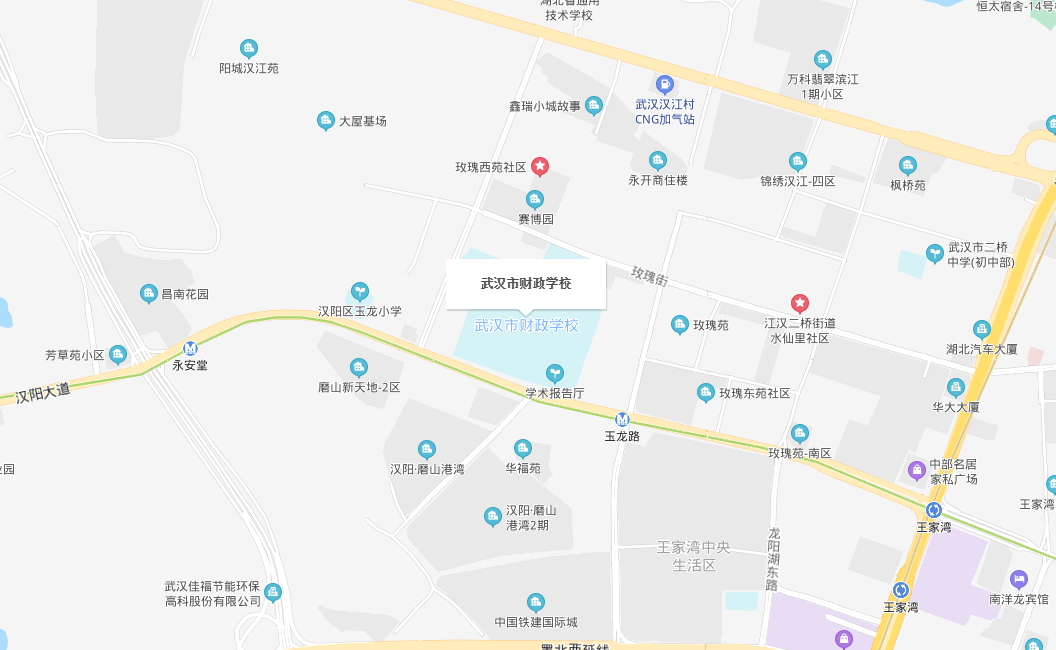 武汉机电工程学校(武汉市江岸区建设新村590号)(百步亭花园怡和范南区旁)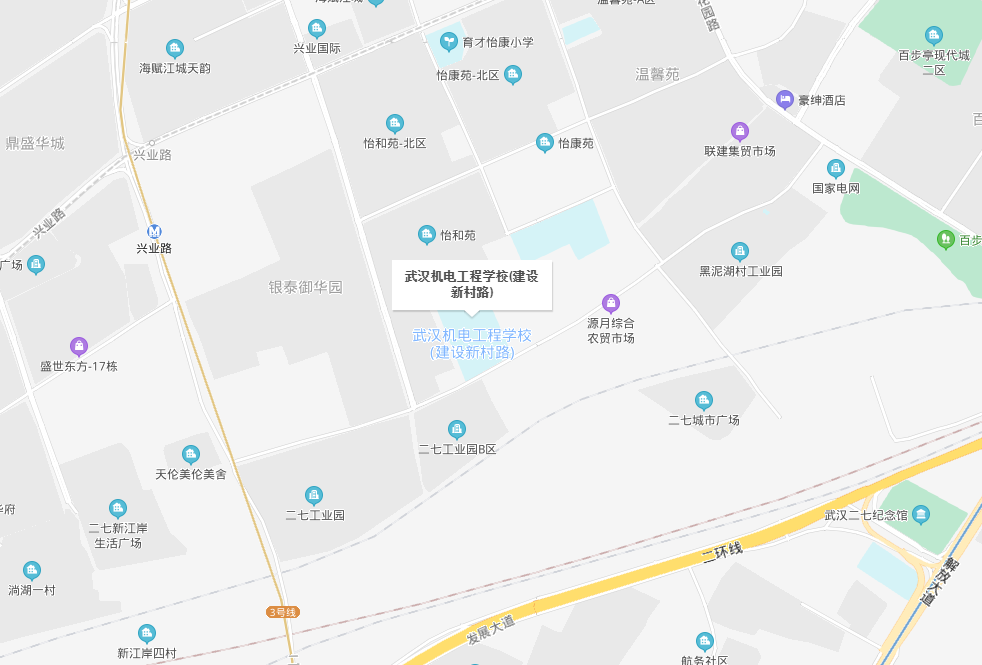 江汉大学（蔡甸区经济技术开发区三角湖路8号）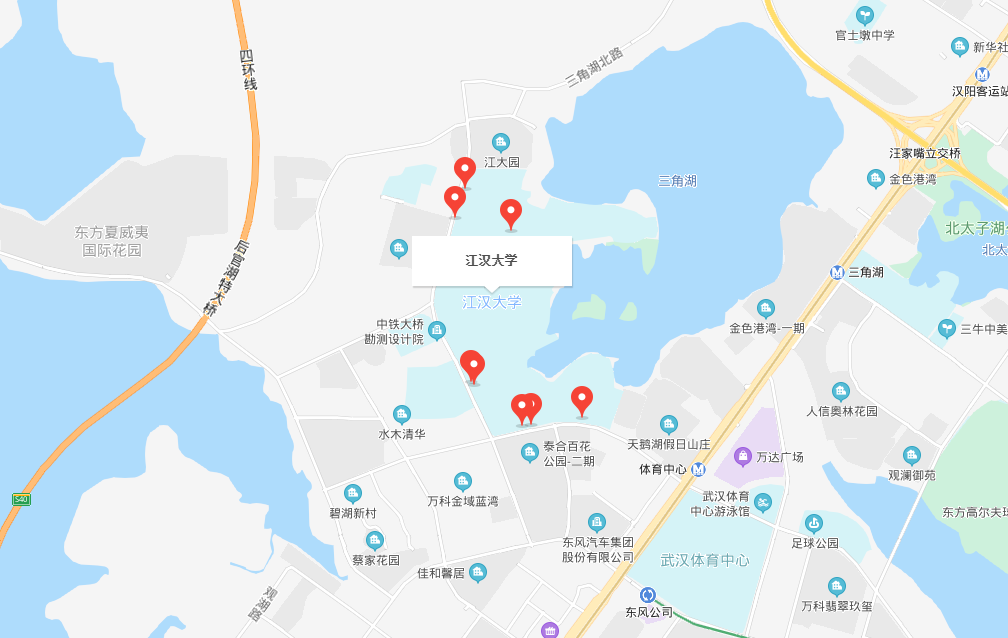 武汉科技大学城市学院（武汉东湖生态旅游风景区黄家大湾特1号）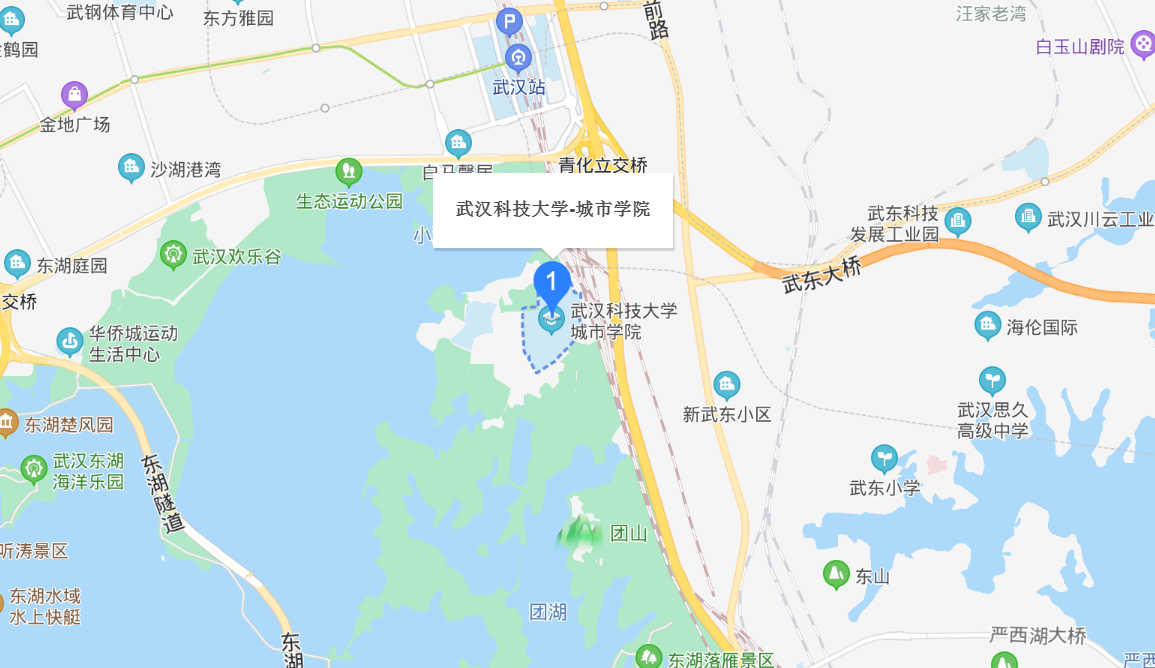 